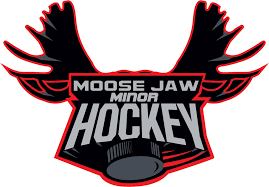 PROOF OF RESIDENCY I / We,  parents or legal guardian(s) of  , currently reside at with the player named above. (Full residential address, or land location required. No box numbers.)Signature of parent / legal guardian Signature of parent / legal guardian Contact    DatePLEASE SIGN AND RETURN THIS FORM ALONG WITH SCANNED PDF’S, PHOTOCOPIES OR HIGH RESOLUTION PHOTOS OF 2 OF THE FOLLOWING  a current utility bill in your name (must include service address as well as mailing address) proof of  school enrollment (U7,U9,U11 & U13 only. Cannot accept for U15, U18)  current GST statement or income tax assessment  homeowner/rental insurance statement  if moving prior to start of season - a signed purchase/rental agreement with possession date  if moving to a home under construction – a signed builder agreement with possession date Please note that cell phone bills, and driver’s licenses will NOT be accepted as proof of residency. This form and the above listed documentation are required to ensure that Moose Jaw Minor Hockey  is in accordance with Hockey Saskatchewan regulation 3.01.19 regarding residency.Return Completed form and supporting documents to:E-mail to   admin@mjhockey.com  